Publicado en España el 10/07/2024 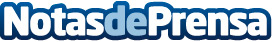 Euroinnova consolida su expansión global con la migración de todos sus dominios a un único sitio webEl marketplace líder en formación online ha venido trabajando en una serie de optimizaciones técnicas para dar respuesta a su crecimiento en América Latina, donde ya cuenta con presencia en más de 20 paísesDatos de contacto:Departamento de ComunicaciónEDUCA EDTECH Group607060385Nota de prensa publicada en: https://www.notasdeprensa.es/euroinnova-consolida-su-expansion-global-con Categorias: Nacional Franquicias Finanzas Educación Marketing Software Recursos humanos Cursos Webinars Digital http://www.notasdeprensa.es